APEL CRVENOG KRIŽA OPĆINE TRNOVODruštvo Crvenog krsta/križa zaprimilo je apel iz Turskog Crvenog polumjeseca u kojem izražavaju potrebe u vidu:Ako ste ste u mogućnosti donirajte:1. Deke2. Kreveti na rasklapanje3. Električne grijalice4. Grijalice na gas5. Stolice na rasklapanje za sjedenje i spavanje6. Vreće za spavanje7. Cerade – za stavljanje kao podloga (različitih dimenzija)8. Cerade za vinterizaciju/zaštitu šatora (različitih dimenzija)9. Solarni punjači/lampe10. Kuhinjski setovi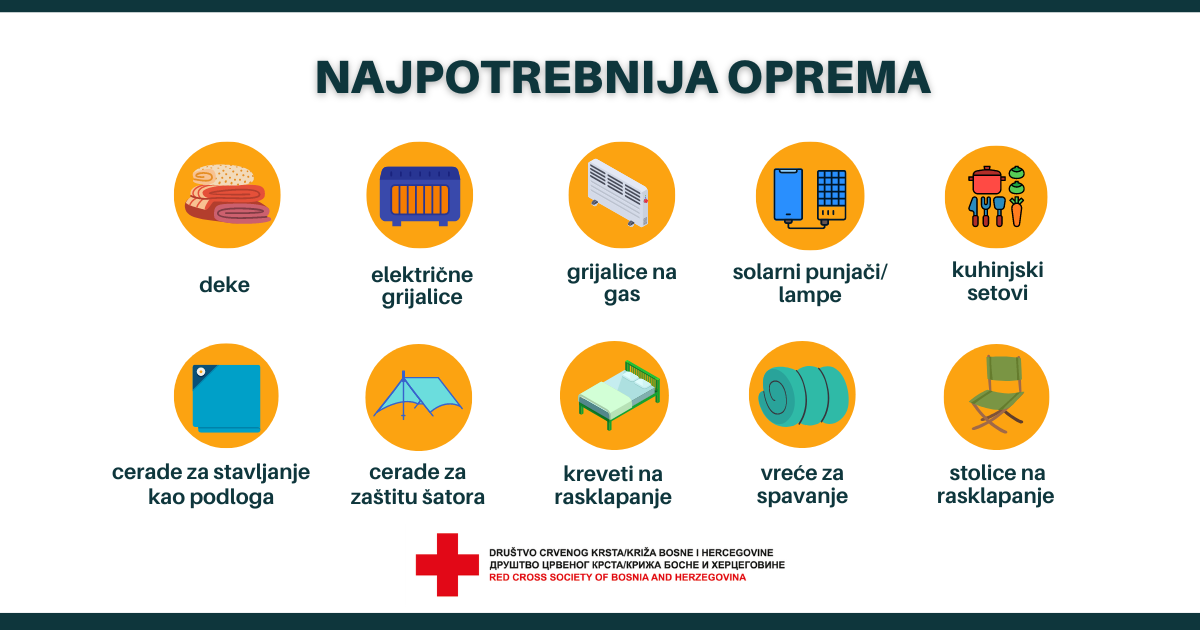 Iz Crvenog polumjeseca Turske zamolili su da ne prikupljamo i ne šaljemo prehrambene i higijenske proizvode, odjeću i sl. zbog čega su i poslali zvanični spisak potrebnih roba.Akcija prikupljanja donacija trajat će 15 dana nakon čega će biti isporučena Crvenom polumjesecu Turske.Donirana sredstva možete donijeti u prostorije Crvenog križa Općine Trnovo, ulica Trnovo 28, u toku radnog vremena od 8 do 16 h.Podsjećamo, Crveni križ u Bosni i Hercegovini se uključio u podršku i pokrenuo humanitarni broj17023Vrijednost poziva je 2 KMOtvoren je  namjenski žiro račun1340011130004680kod ASA Banke d.d. Sarajevo, Fra Anđela Zvizdovića 1/A 71000 Sarajevo za uplate donacija (primalac Društvo Crvenog krsta/križa BiH, Kranjčevićeva 2, 71000 Sarajevo). Sa naznakom „Pomoć narodu Turske“